
Символика


    На эмблеме изображён корабль с сияющей громадой алых парусов, корабль, летящий в необозримое пространство, по синим волнам океана. 

Корабль – это школьный мир детства, мир познаний и открытий, побед и свершений.

Паруса, наполненные ветром – это крылья мечты, полёт души, энергия мускулов и сила ума.

Алый цвет парусов передаёт радость, бодрость и веселье, гордость и славу, любовь и благородство стремлений.

Голубая волна океана с гребнями пены символизирует вечное кипение жизни. 

Полёт корабля – это только движение вперёд на полном ходу, на всех парусах «на самую высокую волну».

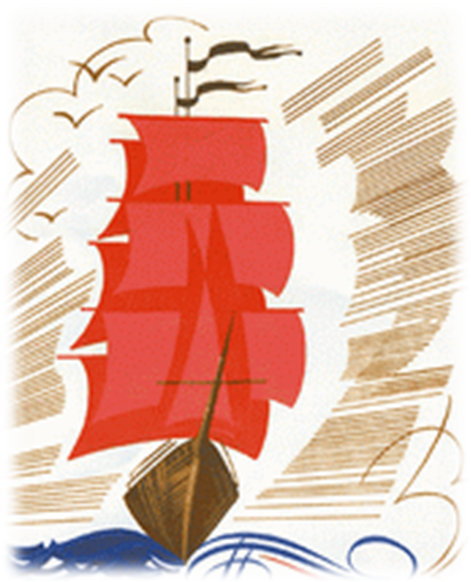 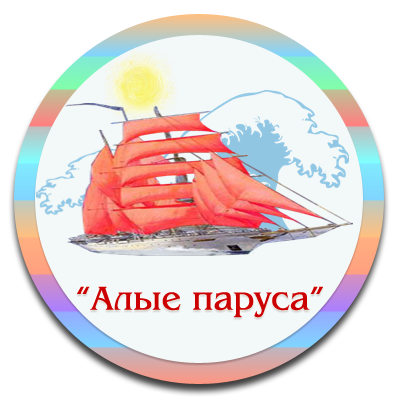 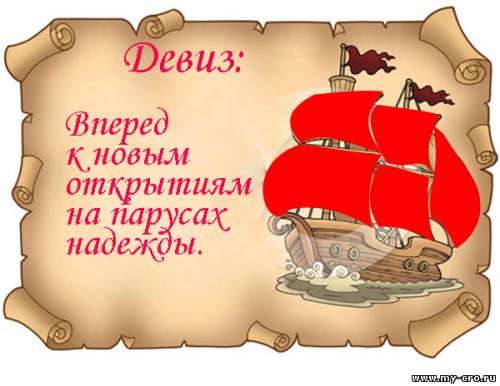 Сценарий слёта отличников и ударников2013-2014 гг.(слайд)Звучит музыка «В гостях у сказки»Ведущая: В некотором царстве, в некотором государстве жил – был царь!(Царь и царица сидят на стульях, по краям стоят Шут и Мудрец. Царица вяжет носок. Царь подшивает валенок.)Царь (напевает): Светит месяц, светит ясныйСветит полная луна.Мудрец (напевает): Ну, а без образованияВам не светит ни фига!Шут: Ученье – свет, а неучёных – тьма!Царица: ничего мы и во тьме со своей державою управимся, было бы, чем управлять! Правда, батюшка? Царь: А чё там управлять? Сиди на печи и царствуй!Мудрец: А вот и нет, ваше величество, царствовать тоже нужно квалифицированно и профессионально!Царица: ну-ка Шут переведи!Шут: Чтоб ничего не делать, надо очень много учиться. Ну, типа, получить хорошее образование.Мудрец: Но если вам дали хорошее образование, это ещё не значит, что вы его получили.Царь: Да ладно, не получим, так отнимем, ты скажи, где его дают?Царица: Нам какого – нибудь средненького такого, пусть неполного образованьица, хоть немножечко!Мудрец: Понимаете, ваше величество, образование – это клад! Его нужно добывать по крупицам, биться за каждую частичку.Царь: А-а, ну если биться, то кликнуть сюда моих трёх богатырей! Они всегда знают, кого бить и что добывать и где добывать.Мудрец: Не нужно, ваше величество никого кликать, лучше посмотрите,   как свои знания добывают учащиеся  в ........... средней школе. Таких детей прославляют, награждают, ими восхищаются.  И сегодня в этой школе праздник. Вот взгляните. (Фанфары!!!)(слайд)Ведущий: Добрый день наши умники и умницы! Добрый день уважаемые учителя! Добрый день уважаемые гости! Ведущий: Мы приветствуем Вас на нашем слёте отличников и ударников, который стал для  нашей школы  традиционным. Ведущий:  Сегодня наш просторный зал
                   И взрослых и детей собрал
                   Ученики тому виной,
                   Ведь это праздник их большой.Ведущий: Дорогие друзья, мы собрались здесь, чтобы приветствовать тех, кто стремится к знаниям, кто осознает важность качественного образования, кто понимает, что Россия умом процветать будет. Ведущий: Мы говорим спасибо за ваш труд, за вашу учёбу. Мы гордимся, что в нашей школе есть такие ученики и надеемся, что вы будете преумножать свои знания, и достигните больших высот.Ведущий:  Слово для приветствия  участников слёта  предоставляется директору школы  .................. (выступление директора).Ведущий: Давно люблю я школьные звонки...А впрочем, и не может быть иначе,С них начинается живая связь строкиИ первые  раздумья над задачей.Ведущий: От них уходит вдаль любой маршрутИ в них открытий радостных начало, Вот так, наверное, ракеты старт берутИ корабли уходят от причала.(звучит запись - шум моря)!!!Ведущий:  Родная школа, словно бригантина,
                   В пучине жизни алым парусом манит,
                   В водоворот, судьбой сплетенных линий,
                   Введёт, проводит и от шторма сохранит.Ведущий: Каждый год наша школа  как огромный корабль уходит в плавание по морю знаний! И сегодня мы приветствуем тех членов школьного экипажа, которые сумели показать свои знания и приобрести новые. Членами экипажа стали вы, учащиеся нашей школы! Вам предоставляется слово:- Выступление классов с поздравлением. (Видеоролик "Лето"!!!)Ведущий: Символом нашей сегодняшней встречи стал корабль с алыми парусами (показать на ватмане  и слайд!!!) и это не случайно. (включить снова аудиозапись шум прибоя!!!). Что обозначает  символ  корабль с  громадой алых парусов, корабль, летящий в необозримое пространство, по синим волнам океана?
Ведущий: Корабль – это школьный мир детства, мир познаний и открытий, побед и свершений.
Ведущий: Паруса, наполненные ветром – это крылья мечты, полёт души, сила ума.Ведущий: Алый цвет парусов передаёт радость, бодрость и веселье, гордость и славу, любовь и благородство стремлений.
Ведущий: Голубая волна океана символизирует вечное кипение жизни. 
Ведущий: Полёт корабля – это только движение вперёд  на всех парусах.Ведущий:  Сегодня мы вам предлагаем  совершить  ещё одно путешествие по планете знаний, совершить новые открытия.Ведущий: А связаны эти открытия будут с самыми любимыми словами школьников: лето и ...    каникулы!!! Девизом нашей встречи стали слова: "Чтобы лето было клёвым, будь находчивым, весёлым. И тогда, и тогда пройдёт лето на УРА!!!Ведущий: Родная школа, словно бригантина,
                              В пучине жизни алым парусом манит...Обратите внимание на наш корабль. Каждый парус на корабле получил своё название:7А, 7Б, 7В, 8А, 8Б, 10А5А, 5Б, 5В, 6А, 6Б, 6В.  Это значит что открытия, которые вы совершите во время этого путешествия, не пройдут бесследно. Вас ждут станции маршрута, на которых вы, проявив смекалку, находчивость, ум, получите значки.  Ими вы и украсите свой парус, и мы увидим, сколько открытий вы совершили и где побывали.Ведущий: Каждый класс (экипаж) получает маршрутный лист и проходит его строго по тем пунктам, которые указаны в маршрутном листе. Прежде чем вы отправитесь в путешествие, надо проверить готовность экипажей, а  капитанам получить маршрутные листы.Ведущий: Экипаж 7"А" класса готов к плаванию? Капитан пройдите на мостик и получите лист следования.Экипаж 7"Б" класса готов к плаванию? Капитан пройдите на мостик и получите лист следования.Учащиеся  7 "В" класса готовы к плаванию? Капитан пройдите на мостик и получите лист следования.Экипаж 8"А" класса готов к плаванию? Капитан пройдите на мостик и получите лист следования.Экипаж 8"Б" класса готов к плаванию? Капитан пройдите на мостик и получите лист следования.Экипаж 10"А" класса готов к плаванию? Капитан пройдите на мостик и получите лист следования._________________________________________________________________Экипаж 5 "А" класса готов к плаванию? Капитан пройдите на мостик и получите лист следования.Экипаж 5 "Б" класса готов к плаванию? Капитан пройдите на мостик и получите лист следования.Экипаж 5 "В" класса готов к плаванию? Капитан пройдите на мостик и получите лист следования.Экипаж 6 "А" класса готов к плаванию? Капитан пройдите на мостик и получите лист следования.Экипаж 6 "Б" класса готов к плаванию? Капитан пройдите на мостик и получите лист следования.Экипаж 6 "В" класса готов к плаванию? Капитан пройдите на мостик и получите лист следования.Ведущий:Пожелаем отваги и смелости,
Пусть попутчиком станет вам штиль.
Почерпнуть в путешествиях мудрости,
Воплощать мечты свои в быль.Ведущий: Любое дело на корабле начинается с сигнала корабельного колокола. Внимание! Сигнал к началу путешествия.(Аудиозапись звук корабельного колокола!!!)Заключительная частьФанфары!!!Ведущий: Вот и закончилось наше сегодняшнее, пусть небольшое, но надеемся увлекательное путешествие. Вы все побывали на разных станциях, возможно, в разных частях света и даже в другом времени, совершили новые открытия. Ведущий: И сейчас хотелось, чтобы об этих открытиях узнали все. Капитаны прикрепите значки к своим парусам.(включить шум прибоя!!!)Ведущий: Посмотрите, как изменился наш корабль! И он на всех парусах уносит нас в ещё более увлекательное путешествие  под названием "Летние каникулы"! Ведущий: Чтобы лето было клёвым, будь находчивым, весёлым. И тогда, и тогда пройдёт лето на УРА!!!
Ведущий: Учебный год успешно завершился,Счастливым, очень радостным он был,Помог удачно планам воплотиться,Открытий важных много подарил!Закончился учебный год, а это значит можно  подвести итоги вашего старания, усердия и упорного труда. Для награждения участников слёта приглашается директор школы ..........Ведущий: Слово для поздравления предоставляется классному руководителю ...... (поздравление).(Фанфары!!!)Ведущий: Слово для поздравления предоставляется классному руководителю ....... (поздравление).(Фанфары!!!)Ведущий: Слово для поздравления предоставляется классному руководителю  8 "А" класса Лысак Ольге Ивановне (поздравление).(Фанфары!!!)Ведущий: Слово для поздравления предоставляется классному руководителю  ........ (поздравление).(Фанфары!!!)Ведущий: Пусть будет лето ярким, интересным,Чтоб новых сил набраться и опятьИдти вперёд - на зов мечты чудесной,Вершины покорять и побеждать!Ведущий:  У некоторых народов  есть хороший обычай: покидая какое-то полюбившееся им место или место, где провели много времени, они на ветвях дерева оставляют что-нибудь на память о себе. Ведущий: Мы  предлагаем  вам тоже оставить что-то о себе на память и написать несколько тёплых слов или пожелание своим одноклассникам, учителям, а может самому себе. Ведущий: Каждый из вас получит белого голубя, который символизирует мир, понимание, любовь,  и пусть этот вестник поможет исполнению ваших хороших, добрых желаний.Ведущий: Голубей вы прикрепите к шарику, и мы все вместе запустим их в школьном дворе...(Пока пишут пожелания включить видеоролик "Разноцветное лето")